【活動目標】透過專業人員介紹，提升教師及家長了解注意力不足過動症ADHD的疾病知識。透過專業醫師、心理師分享，讓教師了解注意力不足過動症ADHD的兒童行為改變技術之應用及了解親師合作模式。藉由校園宣導引導教師帶領注意力不足過動症ADHD孩童的能力及技巧，從而增進教師、家長及孩童三者間的良善溝通。【辦理單位】社團法人臺灣心動家族兒童青少年關懷協會與本校教務處共同辦理【主講人】同心診所 王春惠醫師【活動內容】活動日期：108年11月29日(五)活動時間：14：00-17：00報名對象：本校家長及教職員活動地點：本校學習教室(護理教室旁)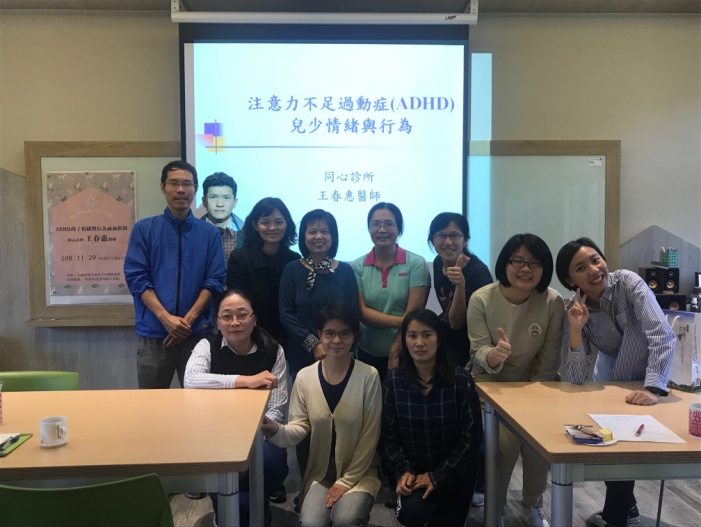 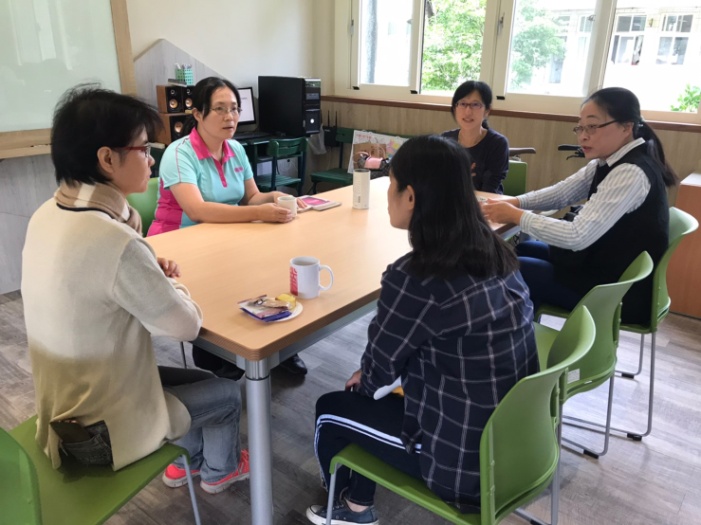 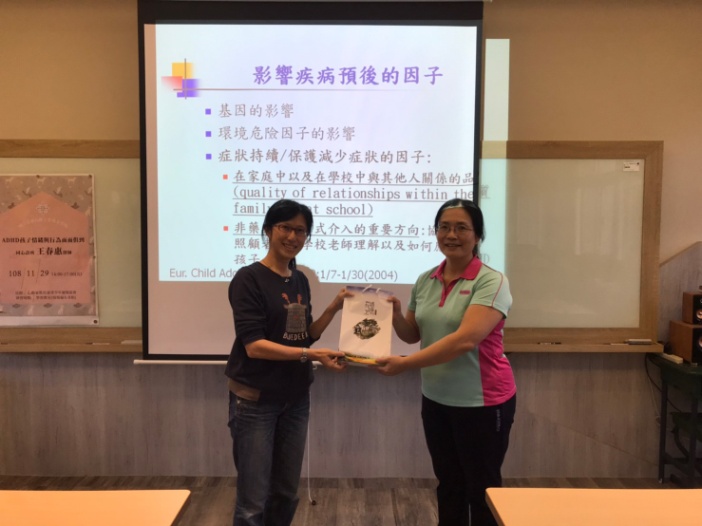 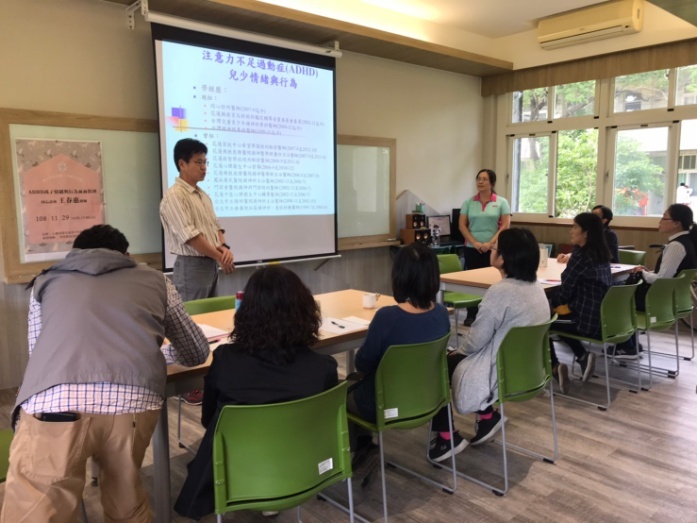 